TUGAS KELOMPOK	Tentukan hasil Analisa data sesuai list pada tampilan berikut : 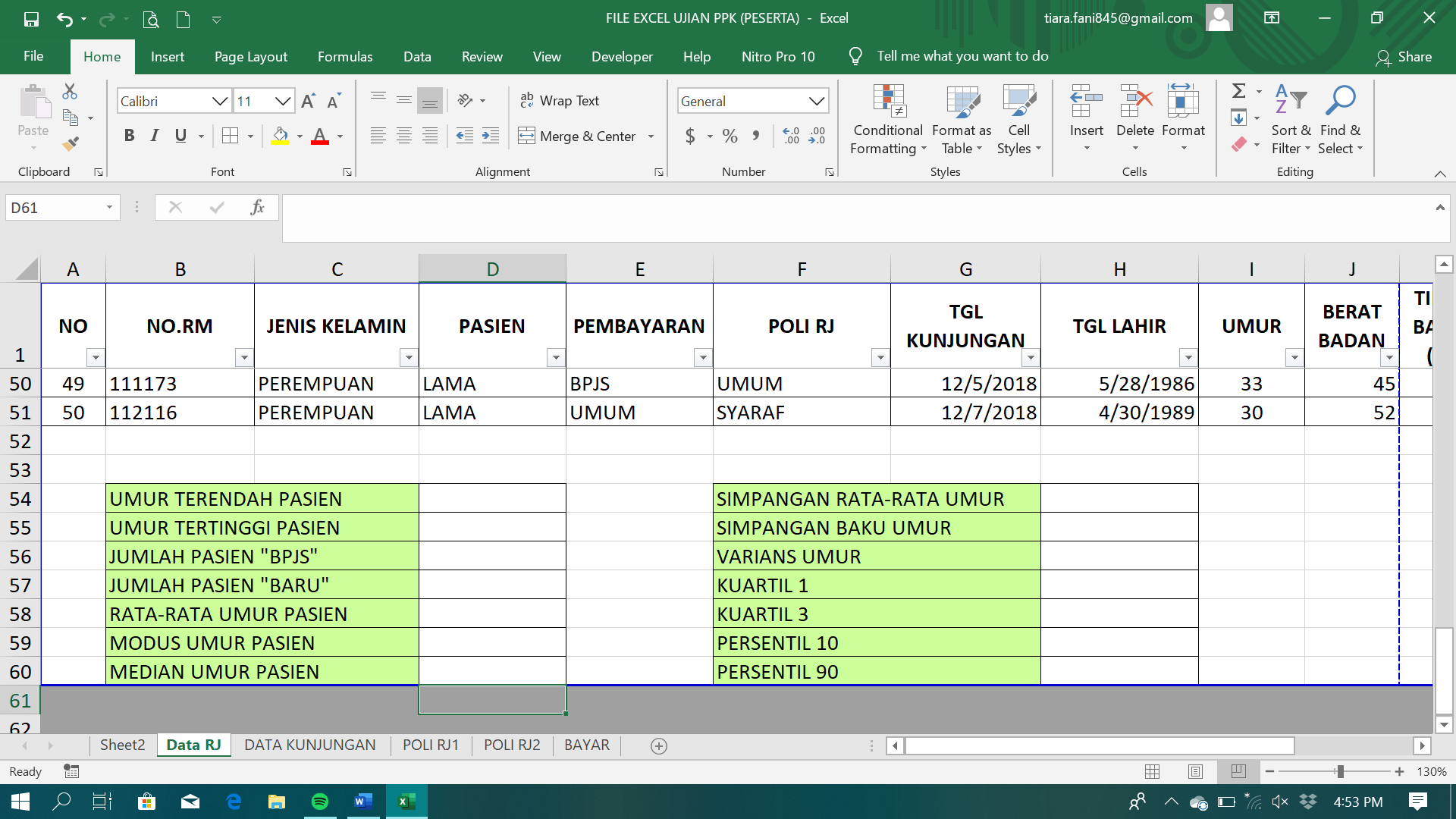 Pivotable Nomor 2-4 dibuat dalam sheet yang berbeda, ubah nama sheet sesuai kriteria berikut Pivotable no 2, diubah menjadi “no2”Pivotable no 3, diubah menjadi “no3”Pivotable no 4, diubah menjadi “no4”Hasil akhir file excel (jumlah dan nama sheet seperti gambar berikut :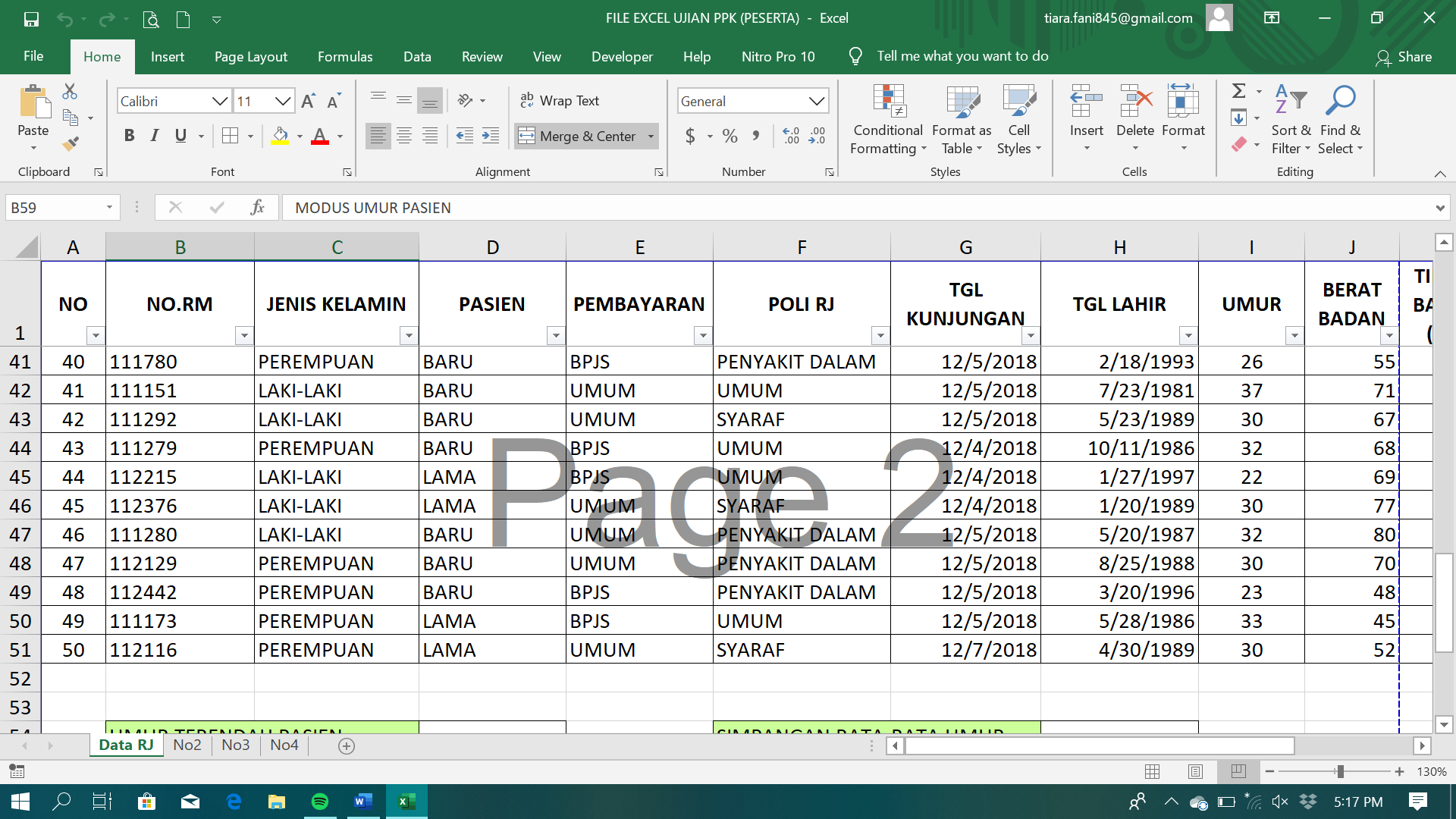 Buatlah tabel distribusi pasien menurut Poli RS seperti gambar berikut : 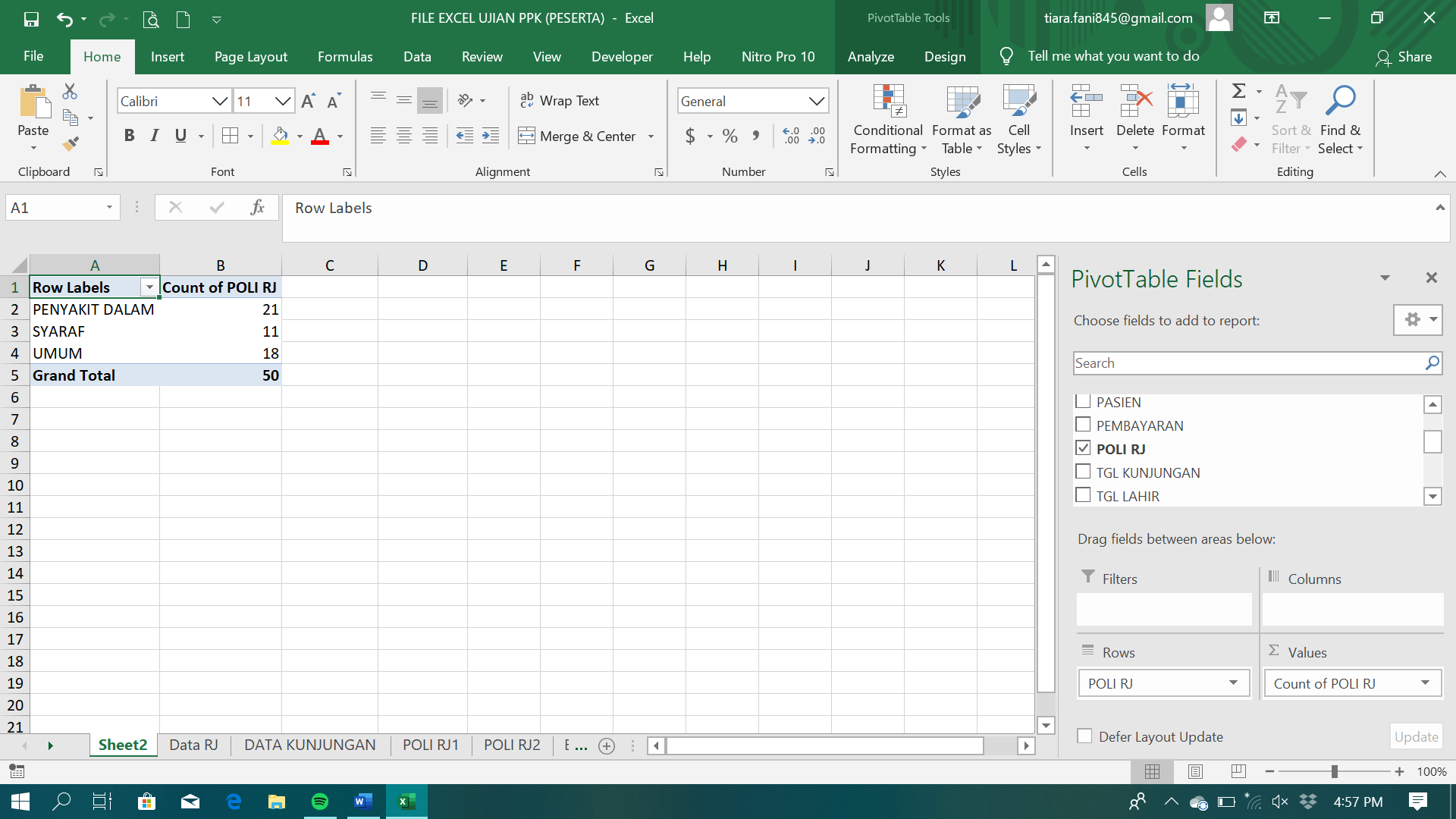 Buatlah tabel distribusi pasien menurut PASIEN (LAMA/BARU) dengan PEMBAYARAN (BPJS/UMUM)  seperti gambar berikut :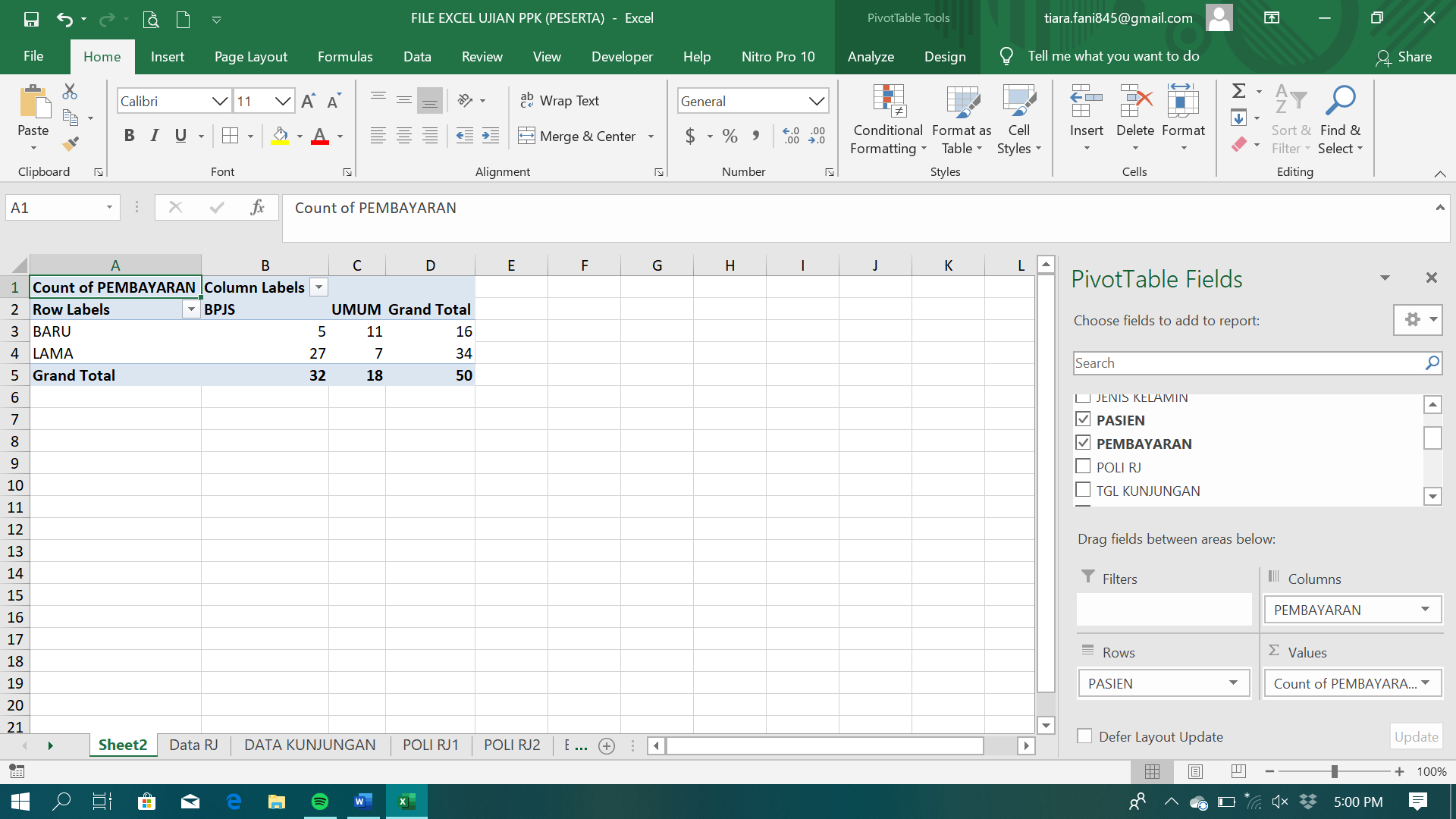 Buatlah tabel yang menyajikan Rata-rata Umur pasien menurut Metode Pembayaran sesuai gambar berikut :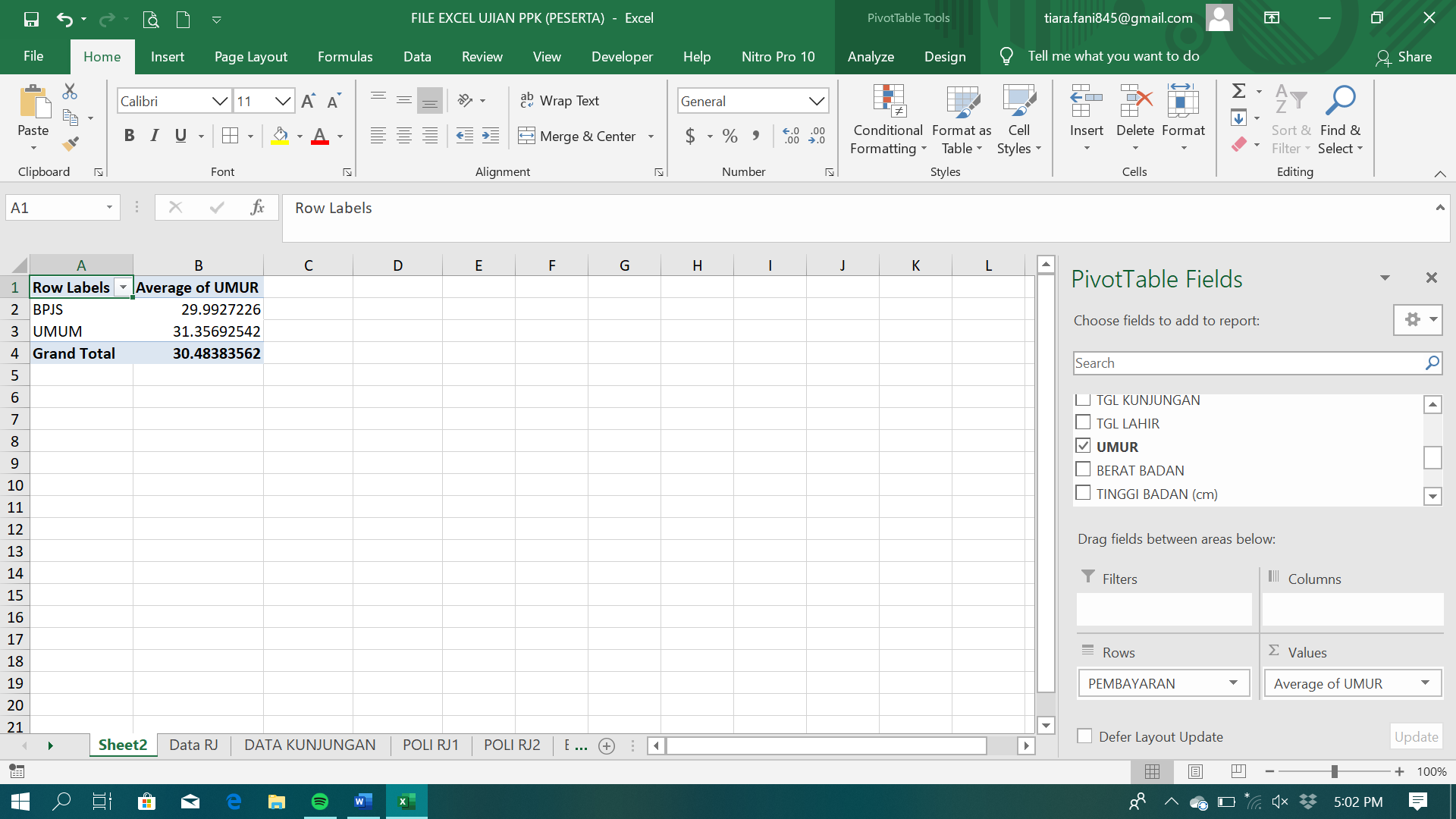 Buatlah grafik dengan pivotchart data pada tabel di soal nomor 2 namun sajikan prosentasenya. Seperti gambar berikut :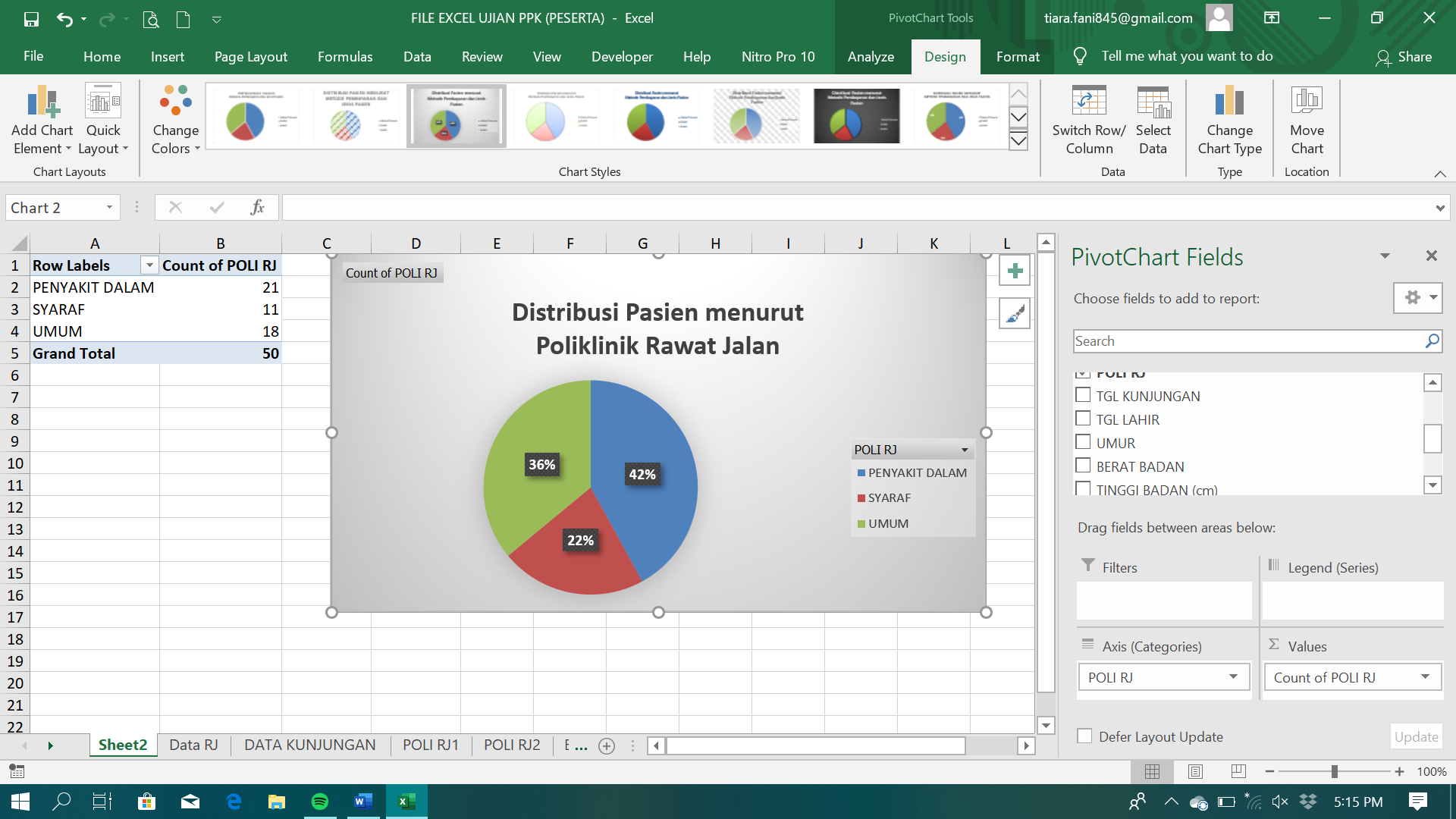 Buatlah grafik dengan pivotchart data pada tabel di soal nomor 3. Seperti gambar berikut :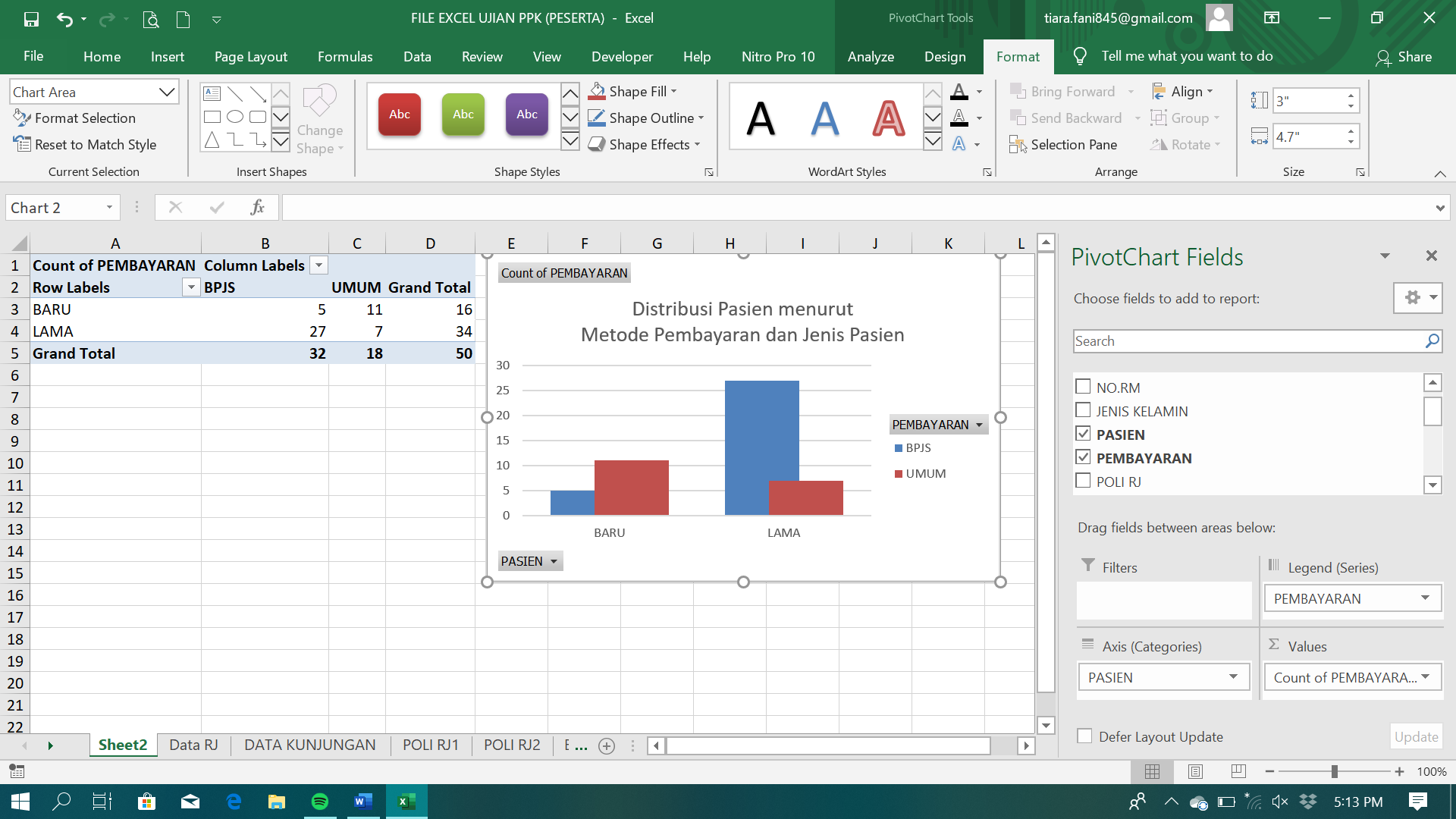 Buatlah grafik dengan pivotchart data pada tabel di soal nomor 4. Seperti gambar berikut :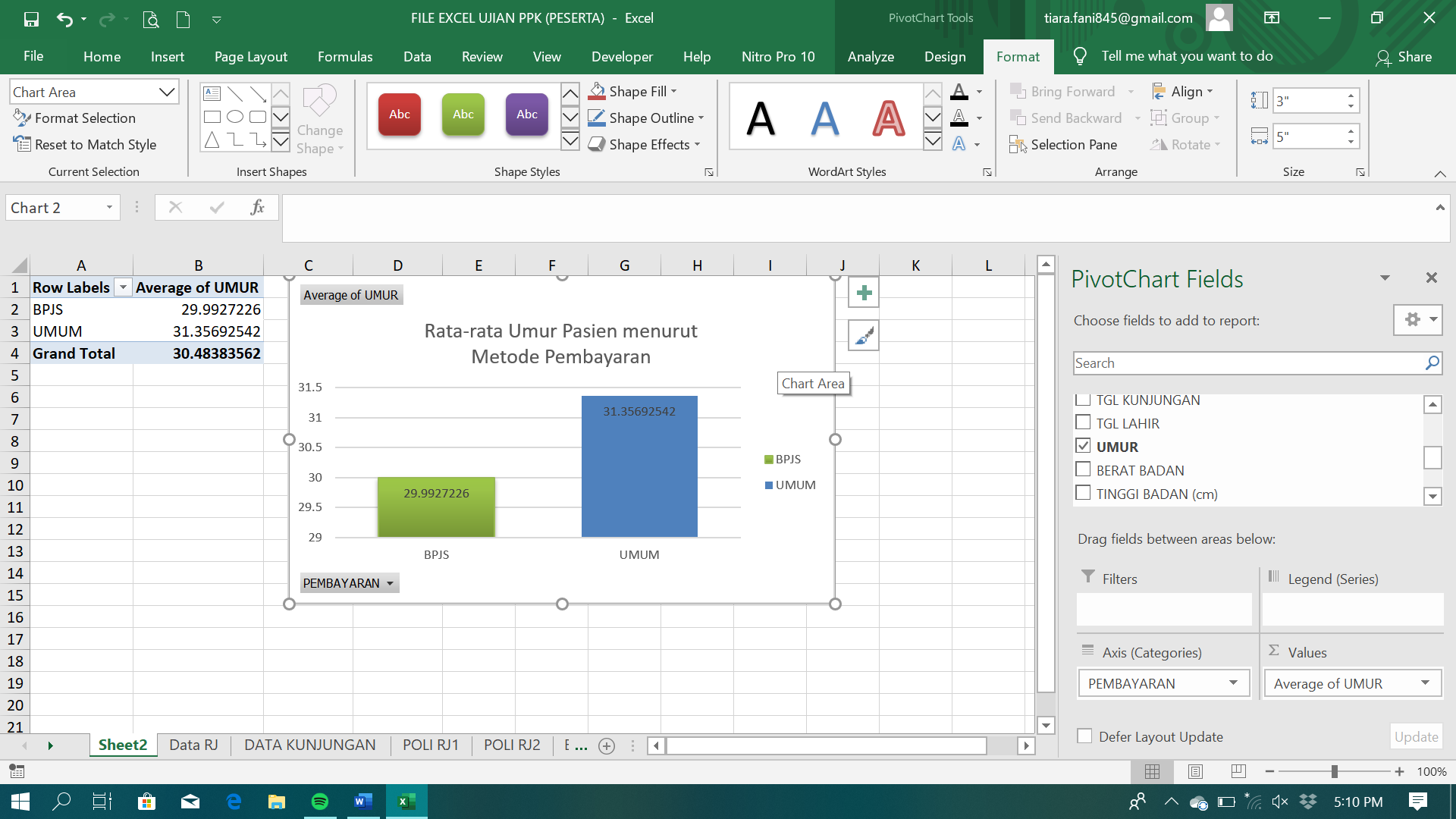 SIMPAN TUGAS DENGAN NAMA :TUGAS KELOMPOK …. KELAS ….KIRIM KE tiara.fani845@gmail.com  paling lambat jumat, 13 Desember 2019. Subject : KELOMPOK KELAS_KELOMPOK (misal : D22.11_Kelompok 1)